PRESSEINFORMATIONBezirksfeuerwehrtag in ErnstbrunnErnstbrunn – Am Freitag, 17. November 2017, fand in der Veranstaltungshalle Ernstbrunn der diesjährige Bezirksfeuerwehrtag statt. Die Kommanden der 84 Feuerwehren des Bezirkes wurden dabei über Neuigkeiten im Feuerwehrwesen informiert.Bezirksfeuerwehrkommandant Landesfeuerwehrrat Wilfried Kargl konnte als Vertreterin der Bezirkshauptmannschaft Mag. Birgit Kellner sowie den Bürgermeister der Gemeinde Ernstbrunn,  Horst Gangl, begrüßen. Seitens der Feuerwehren war der stellvertretende Bezirkskommandant Brandrat Ing. Wolfgang Lehner, die beiden Abschnittskommandanten Brandrat Hannes Holzer (Korneuburg) und Brandrat Adolf Huber (Stockerau) sowie deren Stellvertreter Abschnittsbrandinspektor Johann Tillmann (Korneuburg) und Abschnittsbrandinspektor Josef Haselberger (Stockerau) anwesend. Vom Verwaltungsdienst waren Verwaltungsinspektor Martin Eidher (Korneuburg) und Hauptverwalter Kurt Kaup (Stockerau) vertreten. Mag. Kellner bedankte sich bei den Feuerwehren für die geleistete Arbeit im Dienst an der Bevölkerung und überbrachte Grußworte von Frau Bezirkshauptmann Dr. Waltraud Müllner-Toifl. Bürgermeister Horst Gangl freute sich, die Feuerwehren des Bezirkes in seiner Marktgemeinde begrüßen zu dürfen. Die Bezirks- bzw. Abschnittssachbearbeiter gaben einen Einblick in ihre Tätigkeiten, neue Sachbearbeiter stellten sich vor. Besonders informiert wurde über die neue Basisausbildung und die neue Homepage des Bezirksfeuerwehrkommandos. Neben organisatorischen Themen gab es auch einige Anregungen aus den Wehren, welche im Rahmen des Bezirksfeuerwehrtages an das Bezirkskommando herangetragen wurden.Rückfragehinweis:Bezirksfeuerwehrkommando KorneuburgOBI Karl LindnerBezirkssachbearbeiter ÖffentlichkeitsarbeitMobil      +43 (0)680 / 1183492Mail  presse@bfkdo-korneuburg.atNiederösterreichischer LandesfeuerwehrverbandBezirksfeuerwehrkommando Korneuburg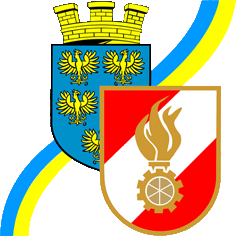 